任务背景资料资料名称：广联达办公大厦工程量及相关资料百度网盘下载地址：1.链接：https://pan.baidu.com/s/1JLZ9UhjtQR9CArGh8R1NEg 提取码：1d3g 2.二维码：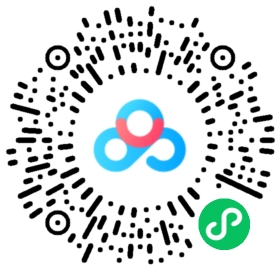 